Wendy FlitePlanning Board SecretaryOffice:  856-429-2427Fax:  856-795-2335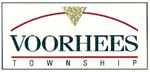 www.voorheesnj.comDAILY OFFICE HOURS8:30 A.M. TO 4:30 P.M.2400 Voorhees Town CenterVoorhees, NJ 08043PLANNING BOARD MEEETINGAGENDA FOR AUGUST 9, 2023CAUCUS- 6:45 P.M.MEETING – 7:00 P.M.CALL TO ORDERFLAG SALUTE                              NOTICE:  The Planning Board reserves the right to change the order of the published agenda.  All changes will be announced at the start of each meeting. It is the intent of the board to not begin a new application after 10:00 P.M. and to adjourn the meeting by 11:00 P.M.It is a policy of the Board that individual members of the public may speak for five minutes on an application, or ten minutes when representing a group.This Board is a quasi-judicial Board therefore this meeting shall be conducted in a similar manner to a judicial proceeding.  Decorum appropriate to a judicial hearing must be maintained at all times and any questions or comments must be limited to issues that are relevant to what the Board may legally consider in reaching a decision.  OPEN PUBLIC MEETINGS ACT STATEMENTThis meeting is being held in compliance with the requirements of the “Open Public Meetings Act” and has been duly noticed and published as required by law.ROLL CALLSWEAR IN BOARD ENGINEERMEMORIALIZATION OF RESOLUTIONSBrandywine Main Street, LLC Major Subdivision Block 207; Lots 4, 4.08, 4.09 PC# 23-007APPROVAL OF MINUTESJuly 26, 2023NEW BUSINESSPC# 23-008 				PC# 23-016Steaks Holding, LLC			Robin Hill Apartments Ltd PartnershipMajor Site Plan			Amended Site Plan210 & 220 Park Dr.			331 Preston AveBlock 17;Lots 19 & 20		Block 178; Lot 13Action Date: 8/31/23			Action Date: 8/28/23COMMENTS FROM THE PUBLICCOMMENTS FROM BOARD MEMBERSADJOURNMENT